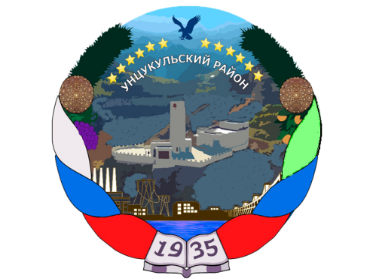 РЕСПУБЛИКА ДАГЕСТАНГЛАВА МУНИЦИПАЛЬНОГО ОБРАЗОВАНИЯ«УНЦУКУЛЬСКИЙ РАЙОН»Индекс 368950  РД, пос. Шамилькала, ул.М.Дахадаева,3  тел.55-64-85e-mail:mo_uncuk_raion@mail.ruП О С Т А Н О В Л Е Н И Е«13» апреля 2020 г. № 73О внесении изменений в муниципальную программу «Формирование современной городской среды на территории МО «Унцукульский район» на 2019-2024 годы»В соответствии с постановлением Правительства Российской Федерации от 30 декабря 2017 года № 1710, Приказом Министерства строительства и жилищно-коммунального хозяйства Российской Федерации от 21 февраля 2017 года №114пр, Приказом Министерства строительства и жилищно-коммунального хозяйства Российской Федерации от 18 марта 2019 года №162 пр, Постановлением Правительства Республики Дагестан от 25 декабря 2019 года № 340, Уставом муниципального образования «Унцукульский район», постановляю:	1. Утвердить прилагаемые изменения, которые вносятся в муниципальную программу «Формирование современной городской среды на территории МО «Унцукульский район» на 2019-2024 годы», утвержденную постановлением Главы МО «Унцукульский район» от 29 марта 2019 года № 45;2. Настоящее постановление с приложением разместить в сети «Интернет» на официальном сайте МО «Унцукульский район».	3. Контроль за исполнением настоящего постановления возложить на заместителя главы МО «Унцукульский район» Абдулхаликова Карамагомеда Гаджиевича.Глава МО«Унцукульский район»							И. НурмагомедовУТВЕРЖДЕНЫпостановлением Главы МО «Унцукульский район»					от «13» апреля  2020  года № 73ИЗМЕНЕНИЯ,которые вносятся в постановление Главы МО «Унцукульский»от 29 марта 2019 года № 451. В Паспорте муниципальной программы «Формирование современной городской среды на территории МО «Унцукульский район» на 2019-2024 годы» (далее - Программа), позиции, касающиеся объемов и источников финансирования Программы, изложить в следующей редакции:Объемы и источники финансирования Программы - общий объем финансирования Программы в 2019 - 2024 годах за счет всех источников составит 30 742,2 тысяч рублей, в том числе по годам:2019 год - 0,0 тысяча рублей;2020 год – 5202,087 тысяч рублей2021 год – 4816,877 тысяч рублей2022 год - 5022,063 тысяч рублей;2023 год - 7258,000 тысяч рублей;2024 год – 8443,173 тысяч рублей;из них средства федерального бюджета – 28902,523 тысяч рублей, в том числе по годам:2019 год – 0,0 тысяч рублей;2020 год – 4768,708 тысяч рублей;2021 год – 4768,708 тысяч рублей;2022 год – 4971,842 тысяч рублей;2023 год – 6653,409 тысяч рублей;2024 год – 7739,857 тысяч рублей; средства республиканского бюджета Республики Дагестан – 292,580 тысяч рублей, в том числе по годам:2019 год - 0,00 тысяч рублей;2020 год - 48,169 тысяч рублей;2021 год – 48,169 тысяч рублей;2022 год – 50,221 тысяч рублей;2023 год – 67,499 тысяч рублей;2024 год – 78,522 тысяч рублей; средства муниципального бюджета МО «Унцукульский район» - 1547,097 тысяч рублей, в том числе по годам:2019 год - 0,00 тысяч рублей;2020 год - 385,210 тысяч рублей;2021 год - 0,0 тысяч рублей;2022 год - 0,0 тысяч рублей;2023 год – 537,092 тысяч рублей;2024 год - 624,795 тысяч рублей;при этом, объемы и источники финансирования ежегодно уточняются при формировании бюджетов на соответствующий год и плановый период2. Раздел V Программы изложить в следующей редакции:V. Информация по ресурсному обеспечению Программы -Общий объем финансирования Программы на весь период ее реализации (2019 - 2024 годы) за счет всех источников финансирования составляет 30742,2 тыс. рублей (прогноз), в том числе:средства федерального бюджета – 28902,523 тысяч рублей;средства республиканского бюджета – 292,580 тысяч рублей;средства муниципального бюджета – 1547,097 тысяч рублей.Объем средств, предусмотренных на 2019 год, составляет 0,0 тысяч рублей;Объем средств, предусмотренных на 2020 год, составляет 5202,087 тысяч рублей, в том числе:средства федерального бюджета – 4768,708 тысяч рублей;средства республиканского бюджета – 48,169 тысяч рублей;средства муниципального бюджета – 385,210 тысяч рублей.Объем средств, предусмотренных на 2021 год, составляет 4816,877 тысяч рублей, в том числе:средства федерального бюджета – 4768,708 тысяч рублей;средства республиканского бюджета – 48,169 тысяч рублей;средства муниципального бюджета – 0,0 тысяч рублей.Объем средств, предусмотренных на 2022 год, составляет 5022,063 тысяч рублей, в том числе:средства федерального бюджета – 4971,842 тысяч рублей;средства республиканского бюджета – 50,221 тысяч рублей;средства муниципального бюджета – 0,0 тысяч рублей.Объем средств, предусмотренных на 2023 год, составляет 7258,00 тысяч рублей, в том числе:средства федерального бюджета – 6653,409 тысяч рублей;средства республиканского бюджета – 67,499 тысяч рублей;средства муниципального бюджета – 537,092 тысяч рублей.Объем средств, предусмотренных на 2024 год, составляет 8443,173 тысяч рублей, в том числе:средства федерального бюджета – 7739,857 тысяч рублей; средства республиканского бюджета – 78,522 тысяч рублей; средства муниципального бюджета – 624,795 тысяч рублей. Объемы и источники финансирования ежегодно уточняются при формировании бюджетов на соответствующий год и плановый период.3. Приложение 1 к Программе изложить в следующей редакции:Приложение № 1к муниципальной программе «Формирование современной городской среды в муниципальном районе «Унцукульский район» на 2019-2024 годы4. Приложение 3 к Программе изложить в следующей редакции:Приложение № 3 к муниципальной программе «Формирование современной городской среды в муниципальном районе «Унцукульский район» на 2019-2024 годыАдресный перечень многоквартирных домов, дворовые территории которых отобраны и подлежат благоустройствуАдресный перечень многоквартирных домов, дворовые территории которых отобраны и подлежат благоустройствуАдресный перечень многоквартирных домов, дворовые территории которых отобраны и подлежат благоустройствуАдресный перечень многоквартирных домов, дворовые территории которых отобраны и подлежат благоустройствуАдресный перечень многоквартирных домов, дворовые территории которых отобраны и подлежат благоустройствуАдресный перечень многоквартирных домов, дворовые территории которых отобраны и подлежат благоустройствуАдресный перечень многоквартирных домов, дворовые территории которых отобраны и подлежат благоустройствуАдресный перечень многоквартирных домов, дворовые территории которых отобраны и подлежат благоустройству№№п/пАдреса дворовых территорий многоквартирных домов Адреса дворовых территорий многоквартирных домов Минимальныйперечень работ по благоустройствуГод реализацииГод реализацииГод реализацииГод реализацииГод реализацииГод реализации1.пгт Шамилькала, ул. М. Балаханского 4пгт Шамилькала, ул. М. Балаханского 4Ремонт дворовых проездов, обеспечение освещения, установка скамеек, урн для мусора20242.пгт Шамилькала, ул. Махача Дахадаева 18, 18апгт Шамилькала, ул. Махача Дахадаева 18, 18аРемонт дворовых проездов, обеспечение освещения, установка скамеек, урн для мусора20243.пгт Шамилькала, ул. Махача Дахадаева 17, 17апгт Шамилькала, ул. Махача Дахадаева 17, 17аРемонт дворовых проездов, обеспечение освещения, установка скамеек, урн для мусора20234.пгт Шамилькала, ул. Махача Дахадаева 19а, 20пгт Шамилькала, ул. Махача Дахадаева 19а, 20Ремонт дворовых проездов, обеспечение освещения, установка скамеек, урн для мусора20235.пгт Шамилькала, ул. ул. М. Балаханского 11, 11апгт Шамилькала, ул. ул. М. Балаханского 11, 11аРемонт дворовых проездов, обеспечение освещения, установка скамеек, урн для мусора20236.пгт Шамилькала, ул. М. Балаханского 1, 2пгт Шамилькала, ул. М. Балаханского 1, 2Ремонт дворовых проездов, обеспечение освещения, установка скамеек, урн для мусора20237.пгт Шамилькала, ул. М. Балаханского 22а, 23апгт Шамилькала, ул. М. Балаханского 22а, 23аРемонт дворовых проездов, обеспечение освещения, установка скамеек, урн для мусора20238.пгт Шамилькала, ул. М. Балаханского 21, 21апгт Шамилькала, ул. М. Балаханского 21, 21аРемонт дворовых проездов, обеспечение освещения, установка скамеек, урн для мусора20239.с. Унцукуль, ул. М. Ярагского 66с. Унцукуль, ул. М. Ярагского 66Ремонт дворовых проездов, обеспечение освещения, установка скамеек, урн для мусора202110.с. Унцукуль, ул. М. Ярагского 32с. Унцукуль, ул. М. Ярагского 32Ремонт дворовых проездов, обеспечение освещения, установка скамеек, урн для мусора202211.с. Унцукуль,ул. Мустафаева 33,40с. Унцукуль,ул. Мустафаева 33,40Ремонт дворовых проездов, обеспечение освещения, установка скамеек, урн для мусора202212.с. Унцукуль,ул. А. Ирганайской 8с. Унцукуль,ул. А. Ирганайской 8Ремонт дворовых проездов, обеспечение освещения, установка скамеек, урн для мусора202213.с. Гимры, ул. Магомеда Айгунова 1, 2, 10, 12, 13с. Гимры, ул. Магомеда Айгунова 1, 2, 10, 12, 13Ремонт дворовых проездов, обеспечение освещения, установка скамеек, урн для мусора2024Адресный перечень общественных территорий, прошедших общественное обсуждение и, подлежащих благоустройствуАдресный перечень общественных территорий, прошедших общественное обсуждение и, подлежащих благоустройствуАдресный перечень общественных территорий, прошедших общественное обсуждение и, подлежащих благоустройствуАдресный перечень общественных территорий, прошедших общественное обсуждение и, подлежащих благоустройствуАдресный перечень общественных территорий, прошедших общественное обсуждение и, подлежащих благоустройствуАдресный перечень общественных территорий, прошедших общественное обсуждение и, подлежащих благоустройствуАдресный перечень общественных территорий, прошедших общественное обсуждение и, подлежащих благоустройствуАдресный перечень общественных территорий, прошедших общественное обсуждение и, подлежащих благоустройству№№ п/п Наименование и адрес общественной территории Наименование и адрес общественной территорииПеречень работ поблагоустройствуГод реализацииГод реализацииГод реализацииГод реализацииГод реализацииГод реализации1.пгт Шамилькала, автопарковка по ул. Махача Дахадаева, 3пгт Шамилькала, автопарковка по ул. Махача Дахадаева, 3Устройство пешеходных дорожек, обеспечение освещения, установка скамеек, установка урн для мусора, установка малых архитектурных форм, ограждений, озеленение 20232.пгт Шамилькала, скверпо ул. Махача Дахадаева 3пгт Шамилькала, скверпо ул. Махача Дахадаева 3Устройство пешеходных дорожек, обеспечение освещения, установка скамеек, установка урн для мусора, установка малых архитектурных форм, ограждений, озеленение 20233.с. Майданское, парковая зона по ул. Магомеда Устара, 20с. Майданское, парковая зона по ул. Магомеда Устара, 20Устройство пешеходных дорожек, обеспечение освещения, установка скамеек, установка урн для мусора, установка малых архитектурных форм, ограждений, озеленение 20204.с. Майданское, Набережная в местности «Батагъ»с. Майданское, Набережная в местности «Батагъ»Устройство пешеходных дорожек, обеспечение освещения, установка скамеек, установка урн для мусора, установка малых архитектурных форм, ограждений, озеленение 20225.с. Аракани, парковая зона по ул. СайгидГусейна Магомедова, 20с. Аракани, парковая зона по ул. СайгидГусейна Магомедова, 20Устройство пешеходных дорожек, обеспечение освещения, установка скамеек, установка урн для мусора, установка малых архитектурных форм, ограждений, озеленение 20206.с. Аракани, Парк по ул. Магомеда Абдурашидовас. Аракани, Парк по ул. Магомеда АбдурашидоваУстройство пешеходных дорожек, обеспечение освещения, установка скамеек, установка урн для мусора, установка малых архитектурных форм, ограждений, озеленение 20237.с. Унцукуль,Парковая зона по ул. Магомеда  Ярагского, 70с. Унцукуль,Парковая зона по ул. Магомеда  Ярагского, 70Устройство пешеходных дорожек, обеспечение освещения, установка скамеек, установка урн для мусора, установка малых архитектурных форм, ограждений, озеленение 20218.с. Унцукуль, Набережная в местности«ЦебегI урухъ»с. Унцукуль, Набережная в местности«ЦебегI урухъ»Устройство пешеходных дорожек, обеспечение освещения, установка скамеек, установка урн для мусора, установка малых архитектурных форм, ограждений, озеленение 20229.с. Унцукуль, ул. Дахадаева, 1, место для отдыха и досугас. Унцукуль, ул. Дахадаева, 1, место для отдыха и досугаУстройство пешеходных дорожек, обеспечение освещения, установка скамеек, установка урн для мусора, установка малых архитектурных форм, ограждений, озеленение 202210.с. Ирганай,парковая зона по ул. Имама Шамиля, 66с. Ирганай,парковая зона по ул. Имама Шамиля, 66Устройство пешеходных дорожек, обеспечение освещения, установка скамеек, установка урн для мусора, установка малых архитектурных форм, ограждений, озеленение 202011.с. Балахани,Парк по ул. Мусы Балаханскогос. Балахани,Парк по ул. Мусы БалаханскогоУстройство пешеходных дорожек, обеспечение освещения, установка скамеек, установка урн для мусора, установка малых архитектурных форм, ограждений, озеленение 202212.с. Балахани,Спортивная площадка по ул. Мусы Балаханскогос. Балахани,Спортивная площадка по ул. Мусы БалаханскогоУстройство пешеходных дорожек, обеспечение освещения, установка скамеек, установка урн для мусора, установка малых архитектурных форм, ограждений, озеленение 202213.с. Балахани,Детская площадка по ул. Мусы Балаханского с. Балахани,Детская площадка по ул. Мусы Балаханского Устройство пешеходных дорожек, обеспечение освещения, установка скамеек, установка урн для мусора, установка малых архитектурных форм, ограждений, озеленение 202214.с. Гимры,Площадка для отдыха, общения и проведения досуга населения по ул. Рамазана ХIажис. Гимры,Площадка для отдыха, общения и проведения досуга населения по ул. Рамазана ХIажиУстройство пешеходных дорожек, обеспечение освещения, установка скамеек, установка урн для мусора, установка малых архитектурных форм, ограждений, озеленение 202115.с. Гимры, парковая зона, ул. М. Айгунова 12, с. Гимры, парковая зона, ул. М. Айгунова 12, Устройство пешеходных дорожек, обеспечение освещения, установка скамеек, установка урн для мусора, установка малых архитектурных форм, ограждений, озеленение 202116.с. Ашильта, Детская площадка по ул. Саида Апандис. Ашильта, Детская площадка по ул. Саида АпандиУстройство пешеходных дорожек, обеспечение освещения, установка скамеек, установка урн для мусора, установка малых архитектурных форм, ограждений, озеленение 202417.с. Ашильта, Скверы по ул. Имама Газимагомедас. Ашильта, Скверы по ул. Имама ГазимагомедаУстройство пешеходных дорожек, обеспечение освещения, установка скамеек, установка урн для мусора, установка малых архитектурных форм, ограждений, озеленение 202418.с. Ашильта, Площадка для отдыха, общения и проведения досуга населения по ул. Багадура Малачхановас. Ашильта, Площадка для отдыха, общения и проведения досуга населения по ул. Багадура МалачхановаУстройство пешеходных дорожек, обеспечение освещения, установка скамеек, установка урн для мусора, установка малых архитектурных форм, ограждений, озеленение 2024НаименованиепрограммыОтветственныйисполнительпрограммыИсточникфинансированияОбъемы бюджетныхассигнований (тыс. рублей)Объемы бюджетныхассигнований (тыс. рублей)Объемы бюджетныхассигнований (тыс. рублей)Объемы бюджетныхассигнований (тыс. рублей)Объемы бюджетныхассигнований (тыс. рублей)Объемы бюджетныхассигнований (тыс. рублей)Объемы бюджетныхассигнований (тыс. рублей)Объемы бюджетныхассигнований (тыс. рублей)Объемы бюджетныхассигнований (тыс. рублей)НаименованиепрограммыОтветственныйисполнительпрограммыИсточникфинансированиявсегов том числе по годам:в том числе по годам:в том числе по годам:в том числе по годам:в том числе по годам:в том числе по годам:в том числе по годам:в том числе по годам:НаименованиепрограммыОтветственныйисполнительпрограммыИсточникфинансированиявсего20192020202020212022202320232024Муниципальная программа «Формирование современной городской среды в муниципальном районе Унцукульский район» на 2019-2024 годы Администрация муниципального района «Унцукульский район» Всего, в том числе:Федеральный бюджетРеспубликанский бюджет Республики Дагестанмуниципальный бюджет МО «Унцукульский район»30742,228902,52292,581547,100,00,00,00,05202,094768,7148,17385,215202,094768,7148,17385,214816,884768,7148,170,05022,064971,8450,220,07258,06653,4167,50537,097258,06653,4167,50537,098443,177739,8678,52624,80